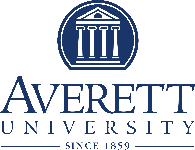 Averett University  Update to Health Records First Name: __________________________Last Name: ________________________ Student ID#_____________Sex ___        Date of Birth __________   Current College Year: Sophomore_____   Junior ____   Senior _____Home Address _________________________________________________________________________________						(Street)_____________________________________________________________________________________________	(City)					(State)					(Zip Code)Home Phone ________________________________ Cell Phone ________________________________________Health InsuranceDo you have private Health insurance: Yes _____    No ______Do you have School Health Insurance: Yes ____     No ______** Please attach a copy of your insurance card**Emergency Contact Information Name: _________________________________		Relationship: ___________________________Address: _______________________________		City/State: _____________________________Phone #: _______________________________Students Must Answer All QuestionsPersonal Medical History Have you ever had the following?Details of above, if necessary: _____________________________________________________________________________________________List any illness/condition, not listed above, for which you are being treated:_____________________________________________________________________________________________Please complete the following: List dates of any serious injuries, hospitalizations, illnesses or operations. Circle none or, if applicable, please list _____________________________________________________________Describe any emotional disturbances or adjustment problems. Circle none or, if applicable, please describe _________________________________________________________List any medications you are currently taking, including dosage and scheduled administration, including over-the-counter. Do you want/need a lockbox for your medication? 	Yes___	No___Are you allergic to any medications?	Yes___	No___		Specify _________________Do you have any allergies?		Yes___	No___Please specify your allergies below (medications, food, other): ______________________________________________________________________________Permission for TreatmentAverett University has my permission to perform or authorize routine medical care by a licensed health care professional, including assessment and treatment by Director of Health Services RN, check-ups, immunizations, and/or treatment for minor injuries and illness, and to make referrals to area specialists and medical services. Under certain circumstances, the student may be transported to an area hospital for diagnosis and treatment. This form must be signed by the student. If the student is a minor (under 18 years of age), this form must also be signed by the parent or legal guardian so that appropriate diagnosis and treatment may be promptly carried out. No major health services will be performed, except in an emergency, without a parent or legal guardian being contacted and fully informed if the student is a minor. _____________________________________________________________________________________________Student Signature 										Date_____________________________________________________________________________________________Signature of Parent or Legal Guardian (if student is a minor)		Relationship			DatePlease return forms directly to Tammi Devlin, Director of Health Services at:                       Health Services ClinicStudent Success center 420 W. Main St		Danville, VA 24541Phone# 434-791-5718	health@averett.edu	Abnormal Bruising        No___   Yes___ADD/ADHD               No___   Yes___Anemia                                No___   Yes___Asthma/Bronchitis        No___    Yes___Cancer                         No___   Yes___Chickenpox                        No___    Yes___Depression/                    No___   Yes___Anxiety                Diabetes                      No___    Yes___Eating Disorder                    No___  Yes___Epilepsy/Seizures         No___     Yes___Fainting                        No___   Yes___Spells/DizzyFatigue                                No___    Yes___Frequent Cold/               No___   Yes___Sinus InfectionsHay Fever/                  No___    Yes___Seasonal AllergiesHead Injury/                        No___   Yes___ConcussionHearing                         No___    Yes___ProblemsHeart Disease/            No___     Yes___Heart Murmur  Hepatitis                             No___    Yes___Hypertension                 No___    Yes___Irritable Bowel/           No___    Yes___Spastic ColonMenstrual                           No___     Yes___ProblemsMental                           No___    Yes___Health IssuesMigraines/                   No___    Yes___Chronic HeadachesMono                                  No___    Yes___Obesity                          No___    Yes___
Pelvic Infections/       No___     Yes___STD’sPneumonia                          No___    Yes___Recurrent                       No___    Yes___Bladder/KidneyProblemsScoliosis                     No___     Yes___Sickle-Cell                         No___     Yes___DiseaseSmoker                        No___      Yes___Substance Abuse/       No___     Yes___Alcohol AbuseSuicidal                              No___     Yes___ThoughtsThyroid                        No___     Yes___DiseaseTuberculosis/              No___     Yes___Lung DiseaseMedication Name DosageWhen Taken (daily, weekly, monthly)